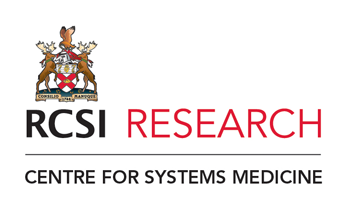 Registration for Virtual 2 day Mini Science TY programme 2021 Date 1st and 2ND Feb 2021Name of Student…………………………………………………………………………....................................Email address of Student………………………………………………………………………………………………Name and Address of School………………………………………………………………………………………..Mobile Number if applicable…………………………………………………………………………………………..Name of Teacher……………………………………………………………………………………………………………….Reason why you would like to attend the Programme ( 100 words max)